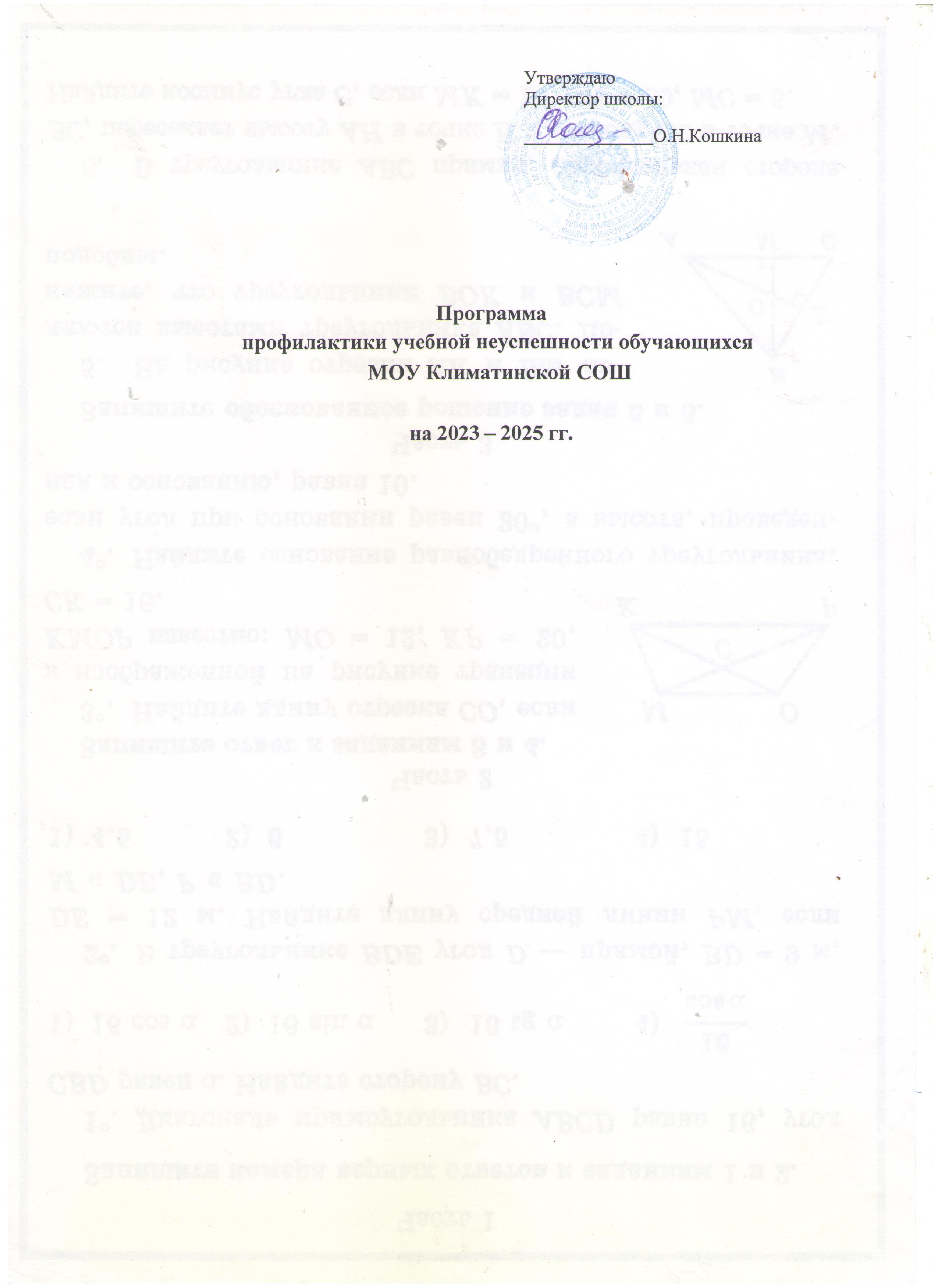 УтверждаюДиректор школы: 	О.Н.КошкинаПрограммапрофилактики учебной неуспешности обучающихся МОУ Климатинской СОШна 2023 – 2025 гг.Паспорт программыпрофилактики учебной неуспешности обучающихся МОУ Климатинской СОШЦель и задачи:Цель:Разработать и внедрить систему профилактики учебной неуспешности обучающихся за счет повышения уровня профессионального мастерства педагогов, внедрения современных технологий обучения, обеспечения индивидуализации образовательного процесса, вовлечения родителей в обучение и воспитание детей, способствующую ежегодному снижению доли учеников с рисками школьной неуспешности на 3-5% к концу 2025 года.Задачи:Обеспечить повышение профессиональных компетенций педагогических работников школы по вопросам организации образовательной деятельности со слабоуспевающими и неуспевающими учениками, в т. ч. с детьми с особыми образовательными потребностями, средствами формального, неформального, информального образования.Обеспечить внедрение в образовательный процесс педагогических технологий, форм, методов обучения для преодоления низких образовательных результатов и повышения мотивации обучающихся через развитие профессиональных обучающихся сообществ педагогов в ОО.Обеспечить 100% включенность педагогов и специалистов общеобразовательной организации в работу по профилактике рисков учебной неуспешности обучающихся.Сформировать банк информационных и методических ресурсов (в том числе электронных), успешных педагогических практик по работе со слабоуспевающими учениками // с детьми с особыми образовательными потребностями и организовать обучающие мероприятия для педагогов по использованию ресурсов банка.Обеспечить индивидуализацию образовательного процесса за счет разработки и внедрения индивидуальных образовательных маршрутов // адресных образовательных программ для слабоуспевающих и неуспевающих обучающихся, в т. ч. для детей с особыми образовательными потребностями на всех уровнях образования, организации тьюторского сопровождения обучающихся для ликвидации учебных дефицитов.Разработать и внедрить алгоритм по выявлению и организации сопровождения учеников, испытывающих трудности в обучении с обязательным привлечением к его реализации специалистов психологопедагогических служб, в том числе используя внешние ресурсы.Внедрить систему наставничества (учитель-учитель, учитель-ученик, ученик- ученик) в работу со слабоуспевающими учениками и обучающимися, испытывающими затруднения в обучении.Расширить систему сетевого взаимодействия по организации дополнительного образования для детей с особыми образовательными потребностями.Организовать мероприятия   для   родителей   (законных   представителей)   пововлечению	их	в	деятельность,	направленную	на	профилактику	учебной неуспешности обучающихся.Обеспечить повышение уровня качества школьной образовательной и воспитательной среды, способствующей созданию атмосферы эмоционального принятия, психологического комфорта обучающихся в школе, снижающей чувства беспокойства и тревоги в ситуациях обучения и общения.Целевые показатели:Методы сбора и обработки информацииС целью анализа реализации программы профилактики учебной неуспешности, достижения ее целевых показателей, принятых управленческих решений методами сбора и обработки информации, являются:использование данных федеральной и региональной информационных систем обеспечения проведения ГИА обучающихся; федеральной информационной системы оценки качества образования (ВПР, национальные и международные исследования качества образования);анализ результатов текущего оценивания образовательных достижений обучающихся на различных этапах обучения по всем учебным предметам (в т. ч. результатов промежуточной аттестации) с целью своевременного выявления затруднений и обеспечения индивидуализации учебного процесса;проведение анкетирования, тестирования, собеседований/наблюдений с целью диагностики индивидуальных особенностей познавательных процессов обучающихся с рисками учебной неуспешности;проведение	опросов/собеседований/анкетирования/наблюденийобучающихся, родителей, педагогов, в т. ч. контекстный анализ информации по результатам интервьюирования/собеседования с педагогами;посещение уроков / курсов ВУД / занятий в целях выявления объективности оценивания обучающихся; оценки внедрения в образовательный процесс технологий, форм, методов обучения для преодоления низких образовательных результатов и повышения мотивации обучающихся;рассмотрение результатов реализации программы (в том числе в форме статистики) на совещании при директоре (не менее двух раз в год), на педагогических советах согласно планам их проведения с фиксированием в протоколах и форме мониторинга реализации программыСроки реализации программыТекущий учебный год с последующей ежегодной пролонгацией программыМеры/ мероприятия по достижению цели и задачМероприятия по направлению «Повышение профессионального мастерства педагогических работников и руководителей ОО по вопросам организации образовательной деятельности с учениками, испытывающими затруднения в обучении, в т. ч. с детьми с особыми образовательными потребностями».В рамках данного направления организация повышения квалификации педагогических работников средствами формального, неформального, информального образования, включая диагностику профессиональных дефицитов педагогов и выстраивание индивидуальных программ их профессионального развития. Организация внутриучрежденческого внедрения моделей наставничества «педагог-педагог». Организация деятельности профессиональных сообществ обучения педагогов, в рамках которых осуществляется взаимодействие коллег между собой, которое может иметь вертикальный (наставничество, стажировки), горизонтальный (взаимообучение по кураторской методике и технологии Lesson Study) характерСоздание информационно-образовательной среды педагогического мастерства.Организация мероприятий, направленных на выявление и тиражирование успешных практик по снижению рисков учебной неуспешности обучающихся: деятельность в постоянном режиме (последний четверг каждого месяца) в форме методических семинаров.Мероприятия по направлению «Индивидуализация образовательного процесса».Разработка / корректировка / приведение в соответствие локальных нормативных актов ОО, обеспечивающих индивидуализацию образовательного процесса (положения об ИОМ, ИУП, регламенты	работы;	образцы	(шаблоны)	документации	педагога,	классного	руководителя (технологические карты педагога, алгоритм работы с неуспевающими, журналы коррекционной работы, листы продвижения и т. п.). Разработка и внедрение ИОМ для слабоуспевающих, неуспевающих, детей с особыми образовательными потребностями3. Внедрение технологий тьюторского сопровождения обучающихся, испытывающих затруднения в обучении.Внедрение моделей наставничества «ученик-ученик», «учитель-ученик». Разработка программ ВУД в поддержку учебных предметов / по работе над типичными ошибками; дополнительных общеобразовательных программ по формированию функциональной грамотности и т. д. Внедрение в образовательную деятельность практик ЕМД технологий формирующего оценивания, развивающего обучения, сотрудничества, ТРИЗ и т. д.Мероприятия по направлению «Работа с родителями». В рамках данного направления организация просветительской работы с родителями по различным тематикам (законных представителей) обучающихся — встречи, собрания, совещания, консультации (индивидуальные/групповые), медиапроекты, рекомендации, памятки, буклеты. Организация«школа помощи родителям». Обеспечение доступности и открытости (прозрачности) информации: стенды, баннеры, вкладки на сайтах реклама, информирование о реализуемых образовательных программах; актуальное обновление информационной среды в МОУ Климатинской СОШ (стенды, зоны по видам функциональной грамотности, и др.). Проведение совместных социокультурных событий для родителей и детей / реализация социальных проектов.Мероприятия по направлению «Создания благоприятного климата вМОУ Климатинской СОШ.В рамках данного направления необходимо обеспечить участие специалистов психолого- педагогических служб (в т. ч. через сетевое взаимодействие) по оказанию психологической поддержки обучающихся с трудностями в обучении. Предусмотреть мероприятия, направленные на преобразование пространства учебных классов для групповой работы, интерактивных форм обучения за счет расстановки мебели и оборудования; активного вовлечения педагогов к использованию современного учебного оборудования. Обеспечить выбор учебных кабинетов для проведения учебных занятий в форме парной, групповой работы и определить логистику их использования. Введение в школе логистики пользования компьютерными классами, учебными кабинетами с мультимедиа-оборудованием. Проведение обучения учителей с низкими уровнем владения ИКТ (IT- компетенциями), составление графика использования оборудования для всех учителей школы. Зонирование школьного пространства (преобразование школьных коридоров по видам функциональной грамотности).Ожидаемые конечные результаты реализации программыОбеспечено 100% достижение целевых показателей программы.Снижается доля обучающихся, испытывающих затруднения в обучении (обеспечено ежегодное снижение не менее чем на 5%).Обеспечена 100% объективность проведения процедур оценки качества образования в ОО, в т. ч. результатов текущего и промежуточного оценивания образовательных достижений обучающихся.Снижение доли обучающихся, в отношении которых отсутствует расхождение результатов независимой оценки качества подготовки обучающихся, оценочных процедур федерального и регионального уровня и оценки за учебный период.100% педагогических работников охвачены системой повышения профессиональной квалификации в рамках формального, информального, неформального образования.Обеспечено целевое распространение успешных педагогических практик по профилактикеучебной неуспешности через организацию системы методических мероприятий, практики педагогов школы по преодолению рисков	учебной неуспешности	представляются на муниципальном/региональном уровнях.Организована деятельность профессиональных обучающихся сообществ педагогов (не менее 3-х групп), реализована модель наставничества «учитель-учитель» (обеспечено взаимодействие не менее 5 наставнических пар).Обеспечено 100% включенность педагогов в работу по профилактике рисков учебной неуспешности обучающихся.Не менее 90% педагогов русского языка, математики, физики, химии, биологии, истории и обществознания применяют методические рекомендации ФИПИ; не менее 50% педагогов применяют ресурсы цифровых платформ «Сферум» «Моя школа», РЭШ в образовательной деятельности; 100% педагогов применяют практики ЕМД для преодоления низких образовательных результатов и повышения мотивации обучающихся, что подтверждается результатами посещения учебных занятий в рамках ВСОКО.Создан и внедряется банк методических материалов по применению технологий тьюторства и индивидуализации образования; разработан кейс эффективных инструментов формирующего оценивания, проблемного обучения, разработан и внедрен алгоритм выявления и организации сопровождения учеников, испытывающих трудности в обучении.Разработаны ИОМ для 100% слабоуспевающих обучающихся на уровне ООО, не менее пяти адресных программ для обучающихся, испытывающих затруднения в обучении на уровне НОО.Разработаны и утверждены программы дополнительного образования по формированию и развитию ключевых компетенций обучающихся (не менее 3-х), увеличилась доля слабоуспевающих и неуспевающих обучающихся, охваченных дополнительным образованием.Разработаны и утверждены программы ВУД в поддержку учебных предметов (не менее пяти по каждому уровню образования) и обеспечено 100% вовлечение обучающихся, испытывающих трудности в обучении в освоение данных курсов ВУД.Обеспечено тьюторское сопровождение не менее 50% учеников, испытывающих трудности в обучении.Организовано взаимодействие не менее 5 пар наставничества по форме «учитель- ученик» и 5 пар по форме «ученик-ученик».Привлечены дополнительные ресурсы для реализации образовательных программ за счет организации сетевого взаимодействия (с общеобразовательными учреждениями МР, Центрами образования гуманитарного и цифрового профилей, а также естественнонаучной и технологической направленностей «Точка роста»); заключено не менее пяти соглашений о сотрудничестве.Организованы мероприятия для родителей (законных представителей) по вовлечению их в деятельность, направленную на профилактику учебной неуспешности обучающихся; увеличилась доля родителей, вовлеченных в мероприятия, направленные на профилактику учебной неуспешности обучающихся.Создана информационно-образовательная среда на базе сайта школы.Наблюдается положительная динамика увеличения количества современного оборудования в школе, 100% педагогов применяют компьютерное, мультимедийное оборудование и актуальные информационные / методические / цифровые ресурсы, что подтверждается результатами посещения учебных занятий в рамках ВСОКО; выстроена логистика по школе.Созданы зоны по всем видам функциональной грамотности; созданы кабинеты для парной и групповой работы.Увеличивается доля учебных практических занятий от общего их числа, проводимых на современном оборудовании в рамках сетевого обучения.ИсполнителиДля управления реализацией данной программы создана рабочая группа, в состав которой входят:администрация школы;педагогический коллектив;обучающиеся;родители	(законные	представители).План реализации программы профилактики учебной неуспешностиПриложение 1Функционально-содержательная модель профилактики учебной неуспешностиПриложение 2Этапы профилактики учебной неуспешностиПриложение 3Технологическая карта педагогической программы работы с учениками, испытывающими затруднения в обучении2ИндикаторТекущее значениеПланируемые значения (с накопительным эффектом)Планируемые значения (с накопительным эффектом)Планируемые значения (с накопительным эффектом)Планируемые значения (с накопительным эффектом)Планируемые значения (с накопительным эффектом)ИндикаторТекущее значение20232024202420252025По направлению: «Повышение профессионального мастерства педагогических работников и руководителей ОО по вопросам организации образовательной деятельности со слабоуспевающимии неуспевающими учениками, в т. ч. с детьми с особыми образовательными потребностями» (задачи 1-4)По направлению: «Повышение профессионального мастерства педагогических работников и руководителей ОО по вопросам организации образовательной деятельности со слабоуспевающимии неуспевающими учениками, в т. ч. с детьми с особыми образовательными потребностями» (задачи 1-4)По направлению: «Повышение профессионального мастерства педагогических работников и руководителей ОО по вопросам организации образовательной деятельности со слабоуспевающимии неуспевающими учениками, в т. ч. с детьми с особыми образовательными потребностями» (задачи 1-4)По направлению: «Повышение профессионального мастерства педагогических работников и руководителей ОО по вопросам организации образовательной деятельности со слабоуспевающимии неуспевающими учениками, в т. ч. с детьми с особыми образовательными потребностями» (задачи 1-4)По направлению: «Повышение профессионального мастерства педагогических работников и руководителей ОО по вопросам организации образовательной деятельности со слабоуспевающимии неуспевающими учениками, в т. ч. с детьми с особыми образовательными потребностями» (задачи 1-4)По направлению: «Повышение профессионального мастерства педагогических работников и руководителей ОО по вопросам организации образовательной деятельности со слабоуспевающимии неуспевающими учениками, в т. ч. с детьми с особыми образовательными потребностями» (задачи 1-4)По направлению: «Повышение профессионального мастерства педагогических работников и руководителей ОО по вопросам организации образовательной деятельности со слабоуспевающимии неуспевающими учениками, в т. ч. с детьми с особыми образовательными потребностями» (задачи 1-4)Доля педагогических работников, прошедших адресное обучение по вопросам организации образовательной деятельности со слабоуспевающими инеуспевающими учениками, в т. ч. с детьмис особыми образовательными потребностями10%30%30%30%30%100%Доля педагогических работников, включенных по технологии LS (и/или в деятельность в педагогические команды других профессиональных обучающихся сообществ педагогов)30%50%50%65%65%не менее 75%Доля	педагогических		работников включенных	в	работу	по	профилактикерисков учебной неуспешности обучающихся40%30%30%30%30%100%Доля педагогических работников, представивших свои практики по работе со слабоуспевающими учениками // с детьми с особыми образовательными потребностями, включенные	в	банкинформационных и методических ресурсов(в том числе электронных).30%65%65%70%70%не менее 80%Доля	педагогических		работников, применяющих	в	образовательной деятельности технологии, формы, методы обучения		для	преодоления	низких образовательных результатов и повышения мотивации обучающихся (в т. ч. практикЕМД)50%25%25%25%25%100%Доля педагогических работников, использующих информационную образовательную среду и электронные (цифровые) ресурсы (цифровые платформы«Сферум», «Моя школа», РЭШ, Онлайн- платформа «Цифровой образовательный контент») в работе с обучающимися,испытывающими затруднения в обучении30%35%35%100%Доля	педагогических		работников, внедряющих технологии			и практики		ЕМД	в	образовательнуюдеятельность50%25%25%100%Доля педагогических работников, внедряющих эффективные инструменты формирующегооценивания50%25%25%100%По направлению: «Индивидуализация образовательного процесса» (задачи 5-8)По направлению: «Индивидуализация образовательного процесса» (задачи 5-8)По направлению: «Индивидуализация образовательного процесса» (задачи 5-8)По направлению: «Индивидуализация образовательного процесса» (задачи 5-8)По направлению: «Индивидуализация образовательного процесса» (задачи 5-8)Доля	слабоуспевающих и неуспевающих обучающихся (от числа слабоуспевающих	и неуспевающих) охваченных тьюторским сопровождением30%55%65%не менее 75%Доля слабоуспевающих и неуспевающих обучающихся (от числа слабоуспевающих и неуспевающих) для которых разработаны и реализованы индивидуальные образовательные маршруты50%25%25%100%Снижение доли обучающихся, в отношении которых имеется расхождение средневзвешенного балла по результатам внешних оценочных процедур	исредневзвешенного балла по результатам текущего и промежуточного оцениванияна 10% ежегодноДоля слабоуспевающих и неуспевающих обучающихся (от числа слабоуспевающих и неуспевающих), посещающих дополнительные занятия с цельюликвидации отставания по учебной программе50%25%25%100%Доля слабоуспевающих и неуспевающих обучающихся (от числа слабоуспевающих и неуспевающих), охваченных дополнительным образованием, в том числев рамках сетевого взаимодействия45%55%65%не менее 75%Доля образовательных программ (рабочих учебных, внеурочной деятельности, дополнительного	образования), реализующихся в сетевой форме с использованием оборудования партнеровсети5%10%15%не менее 25%Наличие действующих наставнических пар по форме «учитель-ученик»012не менее 3Наличие действующих наставнических парпо форме «ученик-ученик», в том числе с участием ассистента учителя133не менее3Наличие	заключённых	соглашений	состоронними	организациями	по	сетевому взаимодействию012не менее 3Наличие банка данных о детях 7 «группыриска» .Ежегодное обновлениеЕжегодное обновлениеЕжегодное обновлениеДоля утвержденных программ ВУД в поддержку учебных предметов (русскийязык, математика, обществознание, история, физика) в общей численности программ /курсов внеурочной деятельности.10%20%30%50%Наличие утвержденных программ дополнительного	образования	по формированию		функциональнойграмотности обучающихся.112не менее 3Количество протоколов заседаний органов общественного управления (педсовет, совет по качеству, совет по профилактике, ШМО и др.), в которых обсуждались вопросы реализацииТехнологических карт педагогическойпрограммы работы со слабоуспевающими и неуспевающими учащимися122Не менее 2Наличие	алгоритма	по	выявлению	и организации	сопровожденияучеников,	испытывающих трудности в обученииимеетсяИмеетсяимеетсяНаправление «Работа с родителями» (задача 9)Направление «Работа с родителями» (задача 9)Направление «Работа с родителями» (задача 9)Направление «Работа с родителями» (задача 9)Направление «Работа с родителями» (задача 9)Доля	родительской	общественности, вовлеченной в деятельность, направленную на профилактику учебной неуспешности обучающихся от общего числа родителей(законных представителей)30%50%75%100%Доля родительской общественности, удовлетворенной         организацией работы в школе профилактики рисков учебнойнеуспешности обучающихся8.50%65%70%75%Доля реализованных ИОМ для детей, испытывающих затруднения в обучении, согласованных с родителями (законнымипредставителями) обучающихся25%50%75%100%Доля педагогических работников, активно осуществляющих обратную связь с родителями (законными представителями), предоставляющих им информацию по учебной успешности/неуспешности обучающихся по различным каналам коммуникации (в чатах мессенджеров, вдневнике.ру и др.)50%75%90%100%Количество мероприятий для родителей (законных представителей) по вовлечению в профилактику учебной неуспешности поуровням образования (НОО, ООО)1Не менее 2Не менее 3Не менее 3Направление: «Создание благоприятного климата в ОО (в т. ч. с обязательным привлечением специалистов ППС») (задача 10)Направление: «Создание благоприятного климата в ОО (в т. ч. с обязательным привлечением специалистов ППС») (задача 10)Направление: «Создание благоприятного климата в ОО (в т. ч. с обязательным привлечением специалистов ППС») (задача 10)Направление: «Создание благоприятного климата в ОО (в т. ч. с обязательным привлечением специалистов ППС») (задача 10)Направление: «Создание благоприятного климата в ОО (в т. ч. с обязательным привлечением специалистов ППС») (задача 10)Доля	помещений		школы, преобразованных		в			предметно- образовательную	среду		от	общегоколичества помещений школы (в том числе с проведением ремонта)10 %15%25%50%Доля	учителей		от		общего		количества педагогов	школы,		эффективно применяющих			мультимедийное	и интерактивное оборудование,современные информационные				ресурсы	вобразовательной деятельности50 %25%25%100%Наличие положительных отзывов об улучшении материально-технического обеспечения	и	оснащенностиобразовательного процесса со стороны обучающихся, родителей, учредителяимеетсяимеетсяИмеетсяНаличие локальных нормативных актов по организации психологопедагогического сопровождения участников образовательныхотношений (Положения о совете по профилактике, о школьном ППК, служба школьной медиации (служба примирения); договоров/соглашений о сетевом взаимодействии с учреждениями, оказывающими психологическую помощьимеетсяимеетсяИмеетсяНаличие	психолого-педагогической службы в ОО( сетевое взаимодействие)имеетсяимеетсяИмеетсяОснащение	IT-оборудованием	в соответствии с требованиями Стандартов.ДаСоответствуетСоответствуетСоответствует№МероприятиеСрокиОтветственный1. «Повышение профессионального мастерства педагогических работников и руководителей ОО в части работы с отстающими».1. «Повышение профессионального мастерства педагогических работников и руководителей ОО в части работы с отстающими».1. «Повышение профессионального мастерства педагогических работников и руководителей ОО в части работы с отстающими».1. «Повышение профессионального мастерства педагогических работников и руководителей ОО в части работы с отстающими».1Участие педагогов в методических вебинарах по преодолению рисков учебной неуспешности, организованных ФИС ОКО и„ИРООО”В течение периода реализации программыДиректор Кошкина О.Н.2Организация и проведение круглого стола „Как повысить качество знаний учащихся с рисками учебной неуспешности”До 18 декабря 2023Директор Кошкина О.Н3Организация повышения квалификации педагогов средствами формального, неформального, информального образованияВ течение периода реализации программыДиректор Кошкина О.Н4Диагностика профессиональных дефицитов педагоговВ течение периода реализации программыРоманюк Ж.И. учитель5Организация работы над ИППРВ течение периода реализации программыРоманюк Ж.И. учитель6Создание информационно- образовательной среды педагогического мастерстваВ течение периода реализации программыРоманюк Ж.И. учитель7Организация внутришкольноговнедрения модели наставничества«педагог-педагог». В течение периода реализации программыРоманюк Ж.И. учитель2. «Индивидуализация образовательного процесса»2. «Индивидуализация образовательного процесса»2. «Индивидуализация образовательного процесса»2. «Индивидуализация образовательного процесса»1Приведение	в	соответствиелокальных нормативных актовНоябрь 2023Кошкина О.Н Директор2Разработка и внедрение ИОМ для слабоуспевающих, неуспевающих, детей с особыми образовательнымипотребностями.В течение периода реализации программыУчителя-предметники3Внедрение технологий тьюторского сопровождения	обучающихся, испытывающих затруднения в обучении.В течение периода реализации программыУчителя-предметники4Внедрение моделей наставничества«ученик-ученик»,	«учитель- ученик».В течение периода реализации программыДиректор Кошкина О.Н5Разработка программ ВУД в поддержку учебных предметов / по работе над типичными ошибкамиВ течение периода реализации программыУчителя-предметники6Разработка дополнительных общеобразовательных программ по формированию функциональной грамотности и т. д.В течение периода реализации программыУчителя-предметники3.	«Создание благоприятного климата в ОО (в т. ч. с участием специалистовпсихолого-педагогической службы)»3.	«Создание благоприятного климата в ОО (в т. ч. с участием специалистовпсихолого-педагогической службы)»3.	«Создание благоприятного климата в ОО (в т. ч. с участием специалистовпсихолого-педагогической службы)»3.	«Создание благоприятного климата в ОО (в т. ч. с участием специалистовпсихолого-педагогической службы)»1Обеспечить участие специалистов психолого-педагогических служб (в т. ч. через сетевое взаимодействие) по оказанию психологической поддержки обучающихся с трудностями в обучении.В течение периода реализации программыДиректор Кошкина О.Н.2Преобразование пространства учебных классов для групповой работы, интерактивных форм обученияВ течение периода реализации программыРоманюк Ж.И.3Вовлечение педагогов к использованию современного учебного оборудования.В течение периода реализации программыРоманюк Ж.И.4Обеспечить выбор учебных кабинетов для проведения учебных занятий в форме парной, групповой работы и определить логистику их использования.В течение периода реализации программыРоманюк Ж.И.5Введение в школе логистики пользования компьютерными классами, учебными кабинетами с мультимедиа-оборудованием.В течение периода реализации программыРоманюк Ж.И.6Проведение обучения учителей с низкими уровнем владения ИКТ (IT- компетенциями).В течение периода реализации программыРоманюк Ж.И.7Составление графика использования оборудования для всех учителей школы.В течение периода реализации программыРоманюк Ж.И.4.	«Работа с родителями».4.	«Работа с родителями».4.	«Работа с родителями».4.	«Работа с родителями».1Организация просветительской работы с родителямиВ течение периода реализации программыклассные руководители2Организация «школы помощи родителям».В течение периода реализации программыклассные руководители3Обеспечение доступности и открытости (прозрачности) информации: стенды, баннеры, вкладки на сайтах реклама, информирование о реализуемых образовательных программах; актуальное обновление информационной средыВ течение периода реализации программыДиректор Кошкина О.Н.4Проведение совместных социокультурных событий для родителей и детей / реализация социальных проектов.В течение периода реализации программы, классные руководителиСубъектпрофилак тикиНаправления деятельностиСредстваДиректорОрганизация взаимодействия субъектов профилактикиСоздание/организация условий проведения индивидуальных занятий учителей с обучающимися, испытывающими трудности в освоении основныхобщеобразовательных программОценка теоретической подготовки учителя.Контроль над проведением индивидуальных занятий с неуспевающими учениками. Повышение психолого- педагогической компетентности родителей и педагогов.Участие в заседании ППКПосещение уроков.Организация обмена опытом педагогов. Проведение собеседований с классными руководителями по результатам работы с обучающимися, испытывающими затруднения в обучении. Оказание консультативной помощи родителям и педагогам.Помощь в разработке ИОМ обучающегося. Разработка памяток, рекомендаций для педагогов.Посещение занятий с целью определения стиля педагогического общения педагога (коммуникативных приемов взаимодействия).Проведение обучающих семинаров для педагогов и родителей. Подготовка информации на ППКУчителя- предметн икиПланирование и осуществление на уроке работы с неуспевающими обучающимися.Проведение индивидуальных занятий с обучающимися, испытывающими трудности в освоении основных общеобразовательных программПланирование и проведение уроков с использованием интерактивных методов и приемов, направленных на активизацию познавательного интереса обучающихся. Подготовка информации о предметных результатах обучения обучающегося, испытывающего трудности в обучении, о проведенной с ним работе для ППК. Развитие читательской грамотности.Использование дифференцированного обучения. Использование формирующего оцениванияКлассный руководи те льОсуществление контроля за успеваемостью и посещаемостью обучающимися, испытывающими трудности в освоении основных общеобразовательных программ. Обследование жилищно-бытовых условий обучающихся, испытывающих трудности в освоении основных общеобразовательных программ. Участие в заседании ППКВедение журнала посещаемости учебных предметов. Разработка совместно с обучающимся (при необходимости и с привлечением родителей) индивидуального образовательного маршрута (ИОМ). Анализ промежуточных итогов реализации ОИМ, представление результатов на заседании методического объединения.Помощь обучающемуся в реализации ИОМ: организация консультаций, создание условий для работы с информационными ресурсами в стенах школы.Оповещение родителей, заместителя директора о посещаемости и успеваемости обучающихся, испытывающих трудности в освоении основных общеобразовательных программ.Подготовка информации на ППКЭтап ы профил актИКИЗаместитель директораУчитель- предметникКлассный руководительВыяв лениеАнализ устных заявлений и сигналов овыявленных обучающихся с трудностями в обучении. На основе предоставлен ной информации организация работы ППК с целью определения дальнейшей стратегии оказания помощи обучающемусяПроведение диагностик и предметных результате в неуспевающ их обучающихс я.Информиров ание заместителя директора о результатах диагностикиАнализ успеваемости и посещаемости. Сбор информации от учителей- предметников. Информирует: - специалистов службы психолого- педагогического сопровождения (педагог- психолог, учитель- логопед и пр.) овыявленных обучающихся и вероятных трудностях;- родителей о выявленных проблемах и необходимости проведения углубленной психолого- педагогической диагностики с обучающимися специалистами службы психолого- педагогического сопровожденияИнформирование заместителя директора о результатах работы повыявлениюЗасед ание психо лого- педаг огиче ского коней лиумаОпределение дальнейшей стратегии оказания помощи обучающемуся, испытывающем у трудности в обученииОпределение дальнейшей стратегии оказания помощи обучающемуся, испытывающем у трудности в обученииОпределение дальнейшей стратегии оказания помощи обучающемуся, испытывающем у трудности в обученииПредставлен ие результате в диагностик и о проведенной работе с обучающимс я, испытывающим трудности в обученииПредставлен ие результате в диагностик и о проведенной работе с обучающимс я, испытывающим трудности в обученииПредставление результатов анализа успеваемости и посещаемости обучающегося, испытывающего трудности в обученииРеализация зация прогр аммыПосещениеуроков с целью контроля реализации решений консилиума.Организация обмена опытом педагогов.Проведение собеседовани й с классными руководителя ми по результатам работы с обучающимис я, испытывающ ими трудности в обученииИндивидуализация обучения в соответств ИИ свыявленны ми затруднени ЯМИ.Планирова ние и проведение уроков с использова нием интерактив ных методов. Развитие читательск ой грамотности. Использова ние дифференц ированного обучения. Использова ние формирую щего оцениванияАктивное обучение (проекты, исследования)Ведение журналапосещаемости. Разработка вместе с обучающимся ИОМ,подведение итогов по окончанию четверти.Помощь обучающемуся в реализации индивидуально го плана учебной деятельности.Уведомление родителей, заместителя директора о посещаемости и успеваемости обучающихся, испытывающих трудности в освоении основных общеобразоват ельных программВедение журналапосещаемости. Разработка вместе с обучающимся ИОМ,подведение итогов по окончанию четверти.Помощь обучающемуся в реализации индивидуально го плана учебной деятельности.Уведомление родителей, заместителя директора о посещаемости и успеваемости обучающихся, испытывающих трудности в освоении основных общеобразоват ельных программПовто рная диагн остик аПовторное диагностическое исследование проводится с целью выявления динамики ликвидации трудностей в обучении (специалистами используются те же методики диагностики, которые применялись для выявления обучающихся с трудностями в обучении)Повто рное засед ание ППКСпециалистами представляются результаты повторной диагностики. Результатом повторного заседания ППК может быть разработка или корректировка ИОМ (в случае, если меры по улучшению образовательных результатов обучающегося оказались недостаточными и/или не привели к планируемому результату)Виды работКогда?Зачем?Что?Как?Работа на урокеПри выявлении стадии развития, на которой находится ученик, определении зоны его ближайшего развития посредством регулярного мониторинга, диагностикиДля предотвращения отставания, своевременного усвоения предмета.Создание микроклимата в классе.Алгоритмизация действий.Удержание интереса.Формирование мотивации к обучению.Стимулирование оценкой,похвалойВести карту наблюдения.Работа в группах, парах.Индивидуальные консультации.Уроки коррекции знаний.Опорные конспекты, памятки.Дидактические игрыВнеурочная деятельност ьПри возникновении затруднений:в изучении нового материала;выявлении пробелов в знанияхДля:предупреждения неуспеваемости;ликвидациивыявленных пробелов в знаниях;формирования мотивации, интереса к учебеИндивидуальноличностный подход в работе со слабоуспевающими и неуспевающими учащимисяИндивидуальные и групповые консультации.Оказание помощи при выполнении домашнего задания (карточки- инструкции, помощь сильных учеников).Творческие заданияВоспитатель ная работаРегулярно, опираясь на контроль со стороны учителей предметниковДля формирования личности школьника, мотивации, интереса кучебеИндивидуальноличностный подход, создание комфортной среды1. Вовлечение в кружки, КТД. 2. Проведение тематических классных часов, предметных недель.3. Опора на хоббиРабота с родителямиПри отставании в учебе, пропусках занятий, невыполнении домашнего заданияДля оказания профессионально- педагогической помощиОпределение типа ученика и причин неуспеваемостиТематические родительские собрания. Индивидуальная и групповая работа